20.04.2020 русский языкТема: Тема «Спряжение глагола с безударным личным окончанием»Посмотри видеоурок, упражнение 679, прислать 21.02.2020 любым удобным для вас способом.https://yandex.ru/video/preview/?filmId=12379108460136534662&text=5%20класс%20ОПРЕДЕЛЕНИЕ%20спряжение%20глагола%20с%20безударным%20личным%20окончанием&path=wizard&parent-reqid=1587314721361287-283386863061633057800126-production-app-host-man-web-yp-100&redircnt=1587314749.1 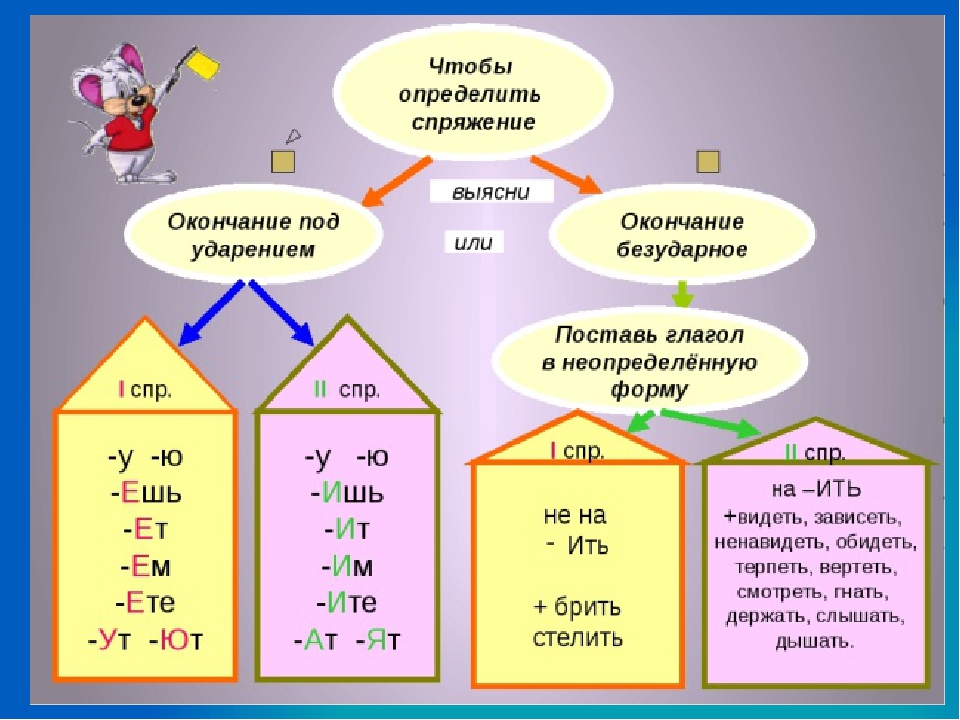 